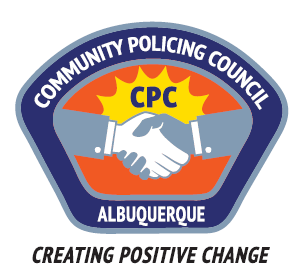 Agenda of the Northwest Area Community Policing CouncilRegular MeetingTuesday, March 21, 2017Northwest Area Command10401 Cibola Loop NWAlbuquerque, NM 87120Call to orderApproval of agendaApproval of February MinutesArea Command UpdateNew officer Q&ACPOA/POB UpdatePresentation:  APD CASA Update – Agency’s 5th ReportOld BusinessRecommendation responsesNew BusinessMatters from the publicAdjournment